Протокол №155155 заседания   Совета сельского поселения Бельский сельсовет муниципального района Гафурийский район Республики Башкортостан 27 созыва10 октября 2018 года14-00 ч.Место проведения: кабинет главы сельского поселенияГафурийский район с. Инзелга, ул. Школьная, 24аПредседательствующий на заседании: Ахмеров Юнир Зинурович- глава сельского поселения Бельский сельсовет  муниципального района Гафурийский район Республики Башкортостан – депутат  избирательного округа № 1.Присутствовали: 10 депутатов Совета из 10 избранных депутатов. О секретаре заседания Совета слушали главу сельского поселения Бельский сельсовет муниципального района Гафурийский район  Республики Башкортостан Ахмерова Юнира Зинуровича.Решили: избрать секретарем 155 заседания Совета сельского поселения Бельский сельсовет муниципального района Гафурийский район  Республики Башкортостан 27-го созыва– Назирову Фанису Фанисовну - депутата избирательного округа №5.Итоги голосования: «за» -10, «против» - нет, «воздержались» - нет.Решение принято (прилагается).	О счетной  комиссии 155 заседания Совета сельского поселения Бельский сельсовет муниципального района Гафурийский район  Республики Башкортостан 27-го созыва слушали   главу сельского поселения Бельский сельсовет  муниципального района Гафурийский район  Республики Башкортостан Ахмерова Юнира Зинуровича.Решили: избрать счетную комиссию 155 заседания  Совета сельского поселения Бельский сельсовет муниципального района Гафурийский район  Республики Башкортостан 27-го созыва в составе:Ягофаров Р.А. – депутат избирательного округа №7;Итоги голосования: «за» -10, «против» - нет, «воздержались» - нет.Решение принято (прилагается).О редакционной  комиссии 155 заседания Совета сельского поселения Бельский сельсовет муниципального района Гафурийский район  Республики Башкортостан 27-го созыва слушали  главу сельского поселения Бельский сельсовет муниципального района Гафурийский район  Республики Башкортостан Ахмерова Юнира Зинуровича.Решили: избрать редакционную комиссию 155  заседания  Совета сельского поселения Бельский сельсовет муниципального района Гафурийский район  Республики Башкортостан 27-го созыва в составе:Калимуллина Р.А.- депутат избирательного округа №6;Итоги голосования: «за» - 10, «против» - нет, «воздержались» - нет.Решение принято (прилагается).О повестке дня слушали главу сельского поселения Бельский сельсовет муниципального района Гафурийский район Республики Башкортостан Ахмерова Юнира Зинуровича.Решили:В повестку дня 155 заседания Совета сельского поселения Бельский сельсовет  муниципального района Гафурийский  район Республики Башкортостан 27-го созыва  включить следующий вопрос:1. О внесении изменений и дополнений в Устав сельского поселения Бельский сельсовет муниципального района Гафурийский район Республики БашкортостанВносит: глава сельского поселения Бельский сельсовет муниципального района Гафурийский район Гафурийский район Республики Башкортостан Ахмеров Юнир Зинурович.Докладывает: глава сельского поселения Бельский сельсовет муниципального района Гафурийский район Гафурийский район Республики Башкортостан Ахмеров Юнир Зинурович.О регламенте работы заседания Совета сельского поселения Бельский сельсовет слушали главу сельского поселения Бельский сельсовет муниципального района Гафурийский район – Ахмерова Юнира Зинуровича.Решили:Утвердить следующий регламент работы заседания Совета сельского поселения: В соответствии с Регламентом Совета сельского поселения предлагается следующий порядок работы:-по рассматриваемому вопросу предоставить до 10 минут времени;-для справок – до  2   минут времени. Решения предлагаю принимать открытым голосованием. Итоги голосования: «за» -10, «против» - нет, «воздержались» - нет.Решение принято (прилагается).Рассмотрение вопросов повестки дня:1.О внесении изменений и дополнений в Устав сельского поселения Бельский сельсовет муниципального района Гафурийский район Республики БашкортостанСлушали: главу сельского поселения Бельский сельсовет муниципального района Гафурийский район Ахмерова Юнира Зинуровича.1. Внести в Устав сельского поселения Бельский сельсовет муниципального района Гафурийский район Республики Башкортостан следующие изменения и дополнения: 1.1. в части 1 статьи 3: 1.1.1. пункт 4 признать утратившим силу; 1.1.2. пункт 19 изложить в следующей редакции: «19) участие в организации деятельности по накоплению (в том числе раздельному накоплению) и транспортированию твердых коммунальных отходов; 1.1.3. пункт 20 изложить в следующей редакции: «20) утверждение правил благоустройства территории Сельского поселения, осуществление контроля за их соблюдением, организация благоустройства территории Сельского поселения в соответствии с указанными правилами, а также организация использования, охраны, защиты, воспроизводства городских лесов, лесов особо охраняемых природных территорий, расположенных в границах населенных пунктов Сельского поселения;»; 1.1.4. пункт 21 дополнить словами «, направление уведомления о соответствии указанных в уведомлении о планируемых строительстве или реконструкции объекта индивидуального жилищного строительства или садового дома (далее - уведомление о планируемом строительстве) параметров объекта индивидуального жилищного строительства или садового дома установленным параметрам и допустимости размещения объекта индивидуального жилищного строительства или садового дома на земельном участке, уведомления о несоответствии указанных в уведомлении о планируемом строительстве параметров объекта индивидуального жилищного строительства или садового дома установленным параметрам и (или) недопустимости размещения объекта индивидуального жилищного строительства или садового дома на земельном участке, уведомления о соответствии или несоответствии построенных или реконструированных объекта индивидуального жилищного строительства или садового дома требованиям законодательства о градостроительной деятельности при строительстве или реконструкции объектов индивидуального жилищного строительства или садовых домов на земельных участках, расположенных на территориях поселений, принятие в соответствии с гражданским законодательством Российской Федерации решения о сносе самовольной постройки, решения о сносе самовольной постройки или ее приведении в соответствие с предельными параметрами разрешенного строительства, реконструкции объектов капитального строительства, установленными правилами землепользования и застройки, документацией по планировке территории, или обязательными требованиями к параметрам объектов капитального строительства, установленными федеральными законами (далее также - приведение в соответствие с установленными требованиями), решения об изъятии земельного участка, не используемого по целевому назначению или используемого с нарушением законодательства Российской Федерации, осуществление сноса самовольной постройки или ее приведения в соответствие с установленными требованиями в случаях, предусмотренных Градостроительным кодексом Российской Федерации"; 1.1.5. пункт 24 признать утратившим силу; 1.2. в части 1 статьи 4: 1.2.1. пункт 12 признать утратившим силу; 1.2.2. дополнить пунктами 15 и 16 следующего содержания: «15) оказание содействия развитию физической культуры и спорта инвалидов, лиц с ограниченными возможностями здоровья, адаптивной физической культуры и адаптивного спорта; 16) осуществление мероприятий по защите прав потребителей, предусмотренных Законом Российской Федерации от 7 февраля 1992 года № 2300-1 «О защите прав потребителей».»; 1.3. в части 1 статьи 5:1.3.1. дополнить пунктом 4.1 следующего содержания: «4.1) полномочиями в сфере стратегического планирования, предусмотренными Федеральным законом от 28 июня 2014 года № 172-ФЗ «О стратегическом планировании в Российской Федерации»;»; 1.3.2. пункт 9 изложить в следующей редакции: «9) организация сбора статистических показателей, характеризующих состояние экономики и социальной сферы Сельского поселения, и предоставление указанных данных органам государственной власти в порядке, установленном Правительством Российской Федерации;»; 1.4. дополнить статьей 8.1 следующего содержания: «Статья 8.1. Сход граждан 1. Сход граждан может проводиться в случаях, установленных Федеральным законом. Сход граждан, предусмотренный Федеральным законом, правомочен при участии в нем более половины обладающих избирательным правом жителей населенного пункта или Сельского поселения. Решение такого схода граждан считается принятым, если за него проголосовало более половины участников схода граждан. 2. С инициативой о созыве схода могут выходить граждане (не менее 10 процентов, имеющих право на участие в сходе), депутаты представительного органа местного самоуправления (не менее 1/3 от их установленного числа), глава муниципального образования, представительный орган местного самоуправления, орган территориального общественного самоуправления, староста сельского населенного пункта. 3. Решение о проведении схода граждан принимается представительным органом местного самоуправления. 4. Инициатива о проведении схода граждан оформляется в виде заявления с указанием: вопроса, выносимого на сход; фамилии, имени, отчества, места жительства жителей - инициаторов проведения схода и их подписи (в случае, если с инициативой о проведении схода выступают граждане). К заявлению прилагаются проект муниципального правового акта и материалы по вопросам, выносимым на решение схода граждан. Заявление с прилагаемыми документами передается представительному органу местного самоуправления для принятия решения о проведении схода. Решение принимается не позднее двух недель со дня регистрации поступившего заявления. 5. Решение представительного органа местного самоуправления о проведении схода граждан должно содержать: вопросы, выносимые на сход граждан; информацию о времени и месте проведения схода граждан.Указанное решение представительного органа местного самоуправления, а также проект муниципального правового акта и материалы по вопросам, выносимым на решение схода граждан, подлежат официальному опубликованию (размещению, обнародованию) за 20 дней до дня проведения схода граждан в порядке, предусмотренном настоящим Уставом, в части вступления в силу муниципальных правовых актов. 6. Сход граждан проводится в обстановке открытости и гласности. На него могут приглашаться представители органов государственной власти и органов местного самоуправления, руководители организаций, расположенных на соответствующей территории, представители средств массовой информации, общественных объединений. Подготовка и проведение схода обеспечиваются главой муниципального образования. 7. Перед открытием схода проводится обязательная регистрация его участников с указанием фамилии, имени, отчества, года рождения, места жительства. 8. Регистрацию участников схода осуществляют лица, ответственные за подготовку и проведение схода. 9. Для ведения схода и его протоколов избирается президиум или председатель и секретарь схода. Повестка дня утверждается сходом. 10. В протоколе указываются дата и место проведения схода, общее число граждан, имеющих право на участие в сходе, число присутствующих, повестка дня, краткое содержание выступлений, принятые решения. Список присутствующих заверяется лицами, ответственными за регистрацию, и прилагается к протоколу схода. 11. Протокол подписывают члены президиума или председатель, секретарь схода, один экземпляр его передается в представительный орган местного самоуправления, второй остается у главы муниципального образования. 12. Изменения и дополнения в решения, принятые сходом, могут вноситься только самим сходом.»; 1.5. дополнить статьей 10.1 следующего содержания: «Статья 10.1. Староста сельского населенного пункта 1. Для организации взаимодействия органов местного самоуправления и жителей сельского населенного пункта при решении вопросов местного значения в сельском населенном пункте, расположенном в Сельском поселении, может назначаться староста сельского населенного пункта. 2. Староста сельского населенного пункта назначается представительным органом Сельского поселения, в состав которого входит данный сельский населенный пункт, по представлению схода граждан сельского населенного пункта из числа лиц, проживающих на территории данного сельского населенного пункта и обладающих активным избирательным правом. 3. Староста сельского населенного пункта не является лицом, замещающим государственную должность, должность государственной гражданской службы, муниципальную должность или должность муниципальной службы, не может состоять в трудовых отношениях и иных непосредственно связанных с ними отношениях с органами местного самоуправления. 4. Старостой сельского населенного пункта не может быть назначено лицо: 1) замещающее государственную должность, должность государственной гражданской службы, муниципальную должность или должность муниципальной службы; 2) признанное судом недееспособным или ограниченно дееспособным; 3) имеющее непогашенную или неснятую судимость. 5. Срок полномочий старосты сельского населенного пункта составляет четыре года. Полномочия старосты сельского населенного пункта прекращаются досрочно по решению представительного органа Сельского поселения, в состав которого входит данный сельский населенный пункт, по представлению схода граждан сельского населенного пункта, а также в случаях, установленных Федеральным законом. 6. Староста сельского населенного пункта для решения возложенных на него задач: 1) взаимодействует с органами местного самоуправления, муниципальными предприятиями и учреждениями и иными организациями по вопросам решения вопросов местного значения в сельском населенном пункте; 2) взаимодействует с населением, в том числе посредством участия в сходах, собраниях, конференциях граждан, направляет по результатам таких мероприятий обращения и предложения, в том числе оформленные в виде проектов муниципальных правовых актов, подлежащие обязательному рассмотрению органами местного самоуправления; 3) информирует жителей сельского населенного пункта по вопросам организации и осуществления местного самоуправления, а также содействует в доведении до их сведения иной информации, полученной от органов местного самоуправления; 4) содействует органам местного самоуправления в организации и проведении публичных слушаний и общественных обсуждений, обнародовании их результатов в сельском населенном пункте; 5) осуществляет иные полномочия и права, предусмотренные нормативным правовым актом представительного органа Сельского поселения в соответствии с законом Республики Башкортостан. 7. Гарантии деятельности и иные вопросы статуса старосты сельского населенного пункта могут устанавливаться нормативным правовым актом представительного органа Сельского поселения в соответствии с законом Республики Башкортостан.»; 1.6. в статье 11: 1.6.1. наименование статьи изложить в следующей редакции: «Статья 11. Публичные слушания, общественные обсуждения»; 1.6.2. в части 3: дополнить пунктом 2.1 следующего содержания: «2.1) проект стратегии социально-экономического развития Сельского поселения;»; пункт 3 признать утратившим силу; 1.6.3. в части 4 слова «Порядок организации и проведения публичных слушаний» заменить словами «Порядок организации и проведения публичных слушаний по проектам и вопросам, указанным в части 3 настоящей статьи,»; 1.6.4. дополнить частью 5 следующего содержания: «5. По проектам генеральных планов, проектам правил землепользования и застройки, проектам планировки территории, проектам межевания территории, проектам правил благоустройства территорий, проектам, предусматривающим внесение изменений в один из указанных утвержденных документов, проектам решений о предоставлении разрешения на условно разрешенный вид использования земельного участка или объекта капитального строительства, проектам решений о предоставлении разрешения на отклонение от предельных параметров разрешенного строительства, реконструкции объектов капитального строительства, вопросам изменения одного вида разрешенного использования земельных участков и объектов капитального строительства на другой вид такого использования при отсутствии утвержденных правил землепользования и застройки проводятся общественные обсуждения или публичные слушания, порядок организации и проведения которых определяется нормативным правовым актом представительного органа Сельского поселения с учетом положений законодательства о градостроительной деятельности.»; 1.7. в части 6 статьи 18: 1.7.1. пункт 4 изложить в следующей редакции: «4) утверждение стратегии социально-экономического развития Сельского поселения;»; 1.7.2. дополнить пунктом 11 следующего содержания: «11) утверждение правил благоустройства территории Сельского поселения.»; 1.8. в статье 19: 1.8.1. часть 8 изложить в следующей редакции: «8. В случае, если глава Сельского поселения, полномочия которого прекращены досрочно на основании правового акта Главы Республики Башкортостан об отрешении от должности главы Сельского поселения либо на основании решения Совета об удалении главы Сельского поселения в отставку, обжалует данные правовой акт или решение в судебном порядке, Совет не вправе принимать решение об избрании главы Сельского поселения, избираемого Советом из своего состава, до вступления решения суда в законную силу.»; 1.8.2. дополнить частью 9 следующего содержания: «9. В случае досрочного прекращения полномочий глава Сельского поселения избрание главы Сельского поселения осуществляется не позднее чем через шесть месяцев со дня такого прекращения полномочий. При этом если до истечения срока полномочий Совета осталось менее шести месяцев, избрание главы Сельского поселения осуществляется на первом заседании вновь избранного Совета.»; 1.9. часть 9 статьи 22 изложить в следующей редакции: «9. Полномочия депутата прекращаются досрочно в случае несоблюдения ограничений, установленных Федеральным законом.»; 1.10. абзац второй части 4 статьи 26 изложить в следующей редакции: «Изменения и дополнения, внесённые в Устав Сельского поселения и изменяющие структуру органов местного самоуправления, разграничение полномочий между органами местного самоуправления (за исключением случаев приведения устава Сельского поселения в соответствие с федеральными законами, а также изменения полномочий, срока полномочий, порядка избрания выборных должностных лиц местного самоуправления), вступают в силу после истечения срока полномочий Совета, принявшего муниципальный правовой акт о внесении указанных изменений и дополнений в Устав Сельского поселения.»; 1.11. Дополнить статьей 27.1 следующего содержания: «Статья 27.1. Содержание правил благоустройства территории Сельского поселения 1. Правила благоустройства территории Сельского поселения утверждаются Советом. 2. Правила благоустройства территории Сельского поселения могут регулировать вопросы: 1) содержания территорий общего пользования и порядка пользования такими территориями; 2) внешнего вида фасадов и ограждающих конструкций зданий, строений, сооружений; 3) проектирования, размещения, содержания и восстановления элементов благоустройства, в том числе после проведения земляных работ; 4) организации освещения территории Сельского поселения, включая архитектурную подсветку зданий, строений, сооружений; 5) организации озеленения территории Сельского поселения, включая порядок создания, содержания, восстановления и охраны расположенных в границах населенных пунктов газонов, цветников и иных территорий, занятых травянистыми растениями; 6) размещения информации на территории Сельского поселения, в том числе установки указателей с наименованиями улиц и номерами домов, вывесок; 7) размещения и содержания детских и спортивных площадок, площадок для выгула животных, парковок (парковочных мест), малых архитектурных форм; 8) организации пешеходных коммуникаций, в том числе тротуаров, аллей, дорожек, тропинок; 9) обустройства территории Сельского поселения в целях обеспечения беспрепятственного передвижения по указанной территории инвалидов и других маломобильных групп населения; 10) уборки территории Сельского поселения, в том числе в зимний период; 11) организации стоков ливневых вод; 12) порядка проведения земляных работ; 13) участия, в том числе финансового, собственников и (или) иных законных владельцев зданий, строений, сооружений, земельных участков (за исключением собственников и (или) иных законных владельцев помещений в многоквартирных домах, земельные участки под которыми не образованы или образованы по границам таких домов) в содержании прилегающих территорий; 14) определения границ прилегающих территорий в соответствии с порядком, установленным законом Республики Башкортостан; 15) праздничного оформления территории Сельского поселения; 16) порядка участия граждан и организаций в реализации мероприятий по благоустройству территории Сельского поселения; 17) осуществления контроля за соблюдением правил благоустройства территории Сельского поселения.»; 1.12. в статье 29: 1.12.1. абзац 1 части 2 изложить в следующей редакции: «2. Муниципальные нормативные правовые акты, затрагивающие права, свободы и обязанности человека и гражданина, устанавливающие правовой статус организаций, учредителем которых выступает Сельское поселение, а также соглашения, заключаемые между органами местного самоуправления, вступают в силу после их официального опубликования (обнародования).»; 1.12.2. часть 3 изложить в следующей редакции: «3. Муниципальные правовые акты, подлежащие официальному опубликованию, направляются в официальное печатное средство массовой информации (в официальное сетевое издание) в течение 7 дней со дня их подписания. Официальным опубликованием муниципального правового акта или соглашения, заключенного между органами местного самоуправления, считается первая публикация его полного текста в периодическом печатном издании, распространяемом в Сельском поселении. Для официального опубликования (обнародования) муниципальных правовых актов и соглашений органы местного самоуправления вправе также использовать сетевое издание. В случае опубликования (размещения) полного текста муниципального правового акта в официальном сетевом издании объемные графические и табличные приложения к нему в печатном издании могут не приводиться. В случае невозможности их официального опубликования в официальном печатном средстве массовой информации (опубликования (размещения) в официальном сетевом издании) муниципальные правовые акты и соглашения подлежат официальному обнародованию в здании Администрации в течение 7 дней после дня их подписания. Муниципальные правовые акты и соглашения могут быть доведены до всеобщего сведения по телевидению и радио. Не подлежат опубликованию (обнародованию) муниципальные правовые акты или их отдельные положения, содержащие сведения, распространение которых ограничено федеральным законом.»; 1.13. Дополнить статьей 36.1 следующего содержания: «Статья 36.1. Средства самообложения граждан 1. Под средствами самообложения граждан понимаются разовые платежи граждан, осуществляемые для решения конкретных вопросов местного значения. Размер платежей в порядке самообложения граждан устанавливается в абсолютной величине равным для всех жителей Сельского поселения (населённого пункта, входящего в состав Сельского поселения), за исключением отдельных категорий граждан, численность которых не может превышать 30 процентов от общего числа жителей Сельского поселения (населённого пункта, входящего в состав Сельского поселения) и для которых размер платежей может быть уменьшен. 2. Вопросы введения и использования указанных в части 1 настоящей статьи разовых платежей граждан решаются на местном референдуме, а в случаях, предусмотренных Федеральным законом, на сходе граждан.». 2. Пункт 1.1.2 настоящего решения вступает в силу с 1 января 2019 года. 3. Настоящее решение обнародовать на информационном стенде администрации сельского поселения Бельский сельсовет муниципального района Гафурийский район Республики Башкортостан после его государственной регистрации.Выступил: глава сельского поселения Бельский сельсовет муниципального района Гафурийский район Республики Башкортостан Ахмеров Юнир Зинурович.Уважаемые депутаты! Данный проект 04.09.2018г. был обнародован на информационном стенде администрации сельского поселения, а также на официальном сайте, 18.09.2018 г. вынесен на публичные слушания. Одобрен и рекомендован участниками публичных слушаний на рассмотрение Совета сельского поселения.  Предлагаю проект решения Совета сельского поселения Бельский сельсовет муниципального района Гафурийский район Республики Башкортостан  «О внесении изменений и дополнений в Устав сельского поселения Бельский сельсовет муниципального района Гафурийский район Республики Башкортостан» одобрить и утвердить.Итоги голосования: «за» - 10, «против» - нет, «воздержались» - нет, 	Решение принято (прилагается).Главе сельского поселения Бельский сельсовет Ахмеров Юнир Зинурович поблагодарил всех депутатов и приглашенных за участие в работе заседания Совета сельского поселения и объявил 155-е заседание  Совета  сельского поселения Бельский сельсовет муниципального района Гафурийский район  Республики Башкортостан 27 созыва закрытым.Председательствующий на заседании-глава сельского поселения                                                             Ю.З.Ахмеров.Секретарь заседания                                                                      Ф.Ф.Назирова.СВЕДЕНИЯоб источниках и о датах официального проекта решения Совета сельского поселения Бельский сельсовет муниципального района Гафурийский район Республики Башкортостан «О внесении изменений и дополнений в Устав сельского поселения Бельский  сельсовет муниципального района Гафурийский район Республики Башкортостан и о результатах публичных слушаний по проекту решения Совета  от 18.09.2018 г. №1 «О внесении изменений и дополнений в Устав сельского поселения Бельский сельсовет муниципального района Гафурийский район Республики Башкортостан», утвержденного решением Совета сельского поселения Бельский сельсовет муниципального района Гафурийский район Республики Башкортостан от 10.10.2018 г. №155-206з Проект решения Совета сельского поселения Бельский сельсовет муниципального района Гафурийский район Республики Башкортостан «О внесении изменений и дополнений в Устав сельского поселения Бельский сельсовет муниципального района Гафурийский район Республики Башкортостан», порядок учета предложений по проекту решения Совета сельского поселения Бельский сельсовет муниципального района Гафурийский район Республики Башкортостан «О внесении изменений и дополнений в Устав сельского поселения Бельский сельсовет муниципального района Гафурийский район Республики Башкортостан, а также порядок участия граждан в его обсуждении обнародованы  04.09.2018г. на информационном стенде в здании администрации сельского поселения Бельский сельсовет муниципального района Гафурийский район Республики Башкортостан по адресу: Республика Башкортостан, Гафурийский район, с.Инзелга, ул.Школьная, д.24а.Решением Совета сельского поселения Бельский сельсовет муниципального района Гафурийский район Республики Башкортостан от 04.09.2018г. №149-198з назначены публичные слушания по проекту решения Совета сельского поселения Бельский сельсовет муниципального района Гафурийский район Республики Башкортостан «О внесении изменений и дополнений в Устав сельского поселения Бельский сельсовет муниципального района Гафурийский район Республики Башкортостан», утвержденного решением Совета сельского поселения Бельский сельсовет муниципального района Гафурийский район Республики Башкортостан от 10.10.2018г. №155-206з. Публичные слушания проведены 18.09.2018г. по адресу: Республика Башкортостан, Гафурийский район, с.Инзелга, ул.Школьная, д.24а.На публичные слушания вынесен проект решения Совета сельского поселения Бельский сельсовет муниципального района Гафурийский район Республики Башкортостан, утвержденный решением Совета сельского поселения Бельский сельсовет муниципального района Гафурийский район Республики Башкортостан от 10.10.2018г. №.155-206з.В процессе публичных слушаний в установленном порядке предложений не поступало.В публичных слушаниях приняло участие 17 человек, выступил 1 человек.Совету сельского поселения Бельский сельсовет муниципального района Гафурийский район Республики Башкортостан рекомендовано принять проект решения.Результаты публичных слушаний обнародованы на информационном стенде Совета 19.10.2018 г. в здании администрации сельского поселения Бельский сельсовет муниципального района Гафурийский район Республики Башкортостан.	 Главасельского поселенияБельский сельсоветмуниципального районаГафурийский районРеспублики Башкортостан                                                                             Ю.З.АхмеровБАШ?ОРТОСТАН РЕСПУБЛИКА№Ы;АФУРИ РАЙОНЫМУНИЦИПАЛЬ РАЙОНЫНЫ*БЕЛЬСКИЙ АУЫЛСОВЕТЫ АУЫЛ БИЛ"М"№ЕСОВЕТЫМәктәп  урамы, 24а, Игенйыл4а ауылы, Fафури районы,  БР, 453057Тел. (34740)2-37-17, факс (34740)2-37-18E-mail:  BelskySelsovet@ufamts.ruОКПО 96209224, ИНН 0219006317 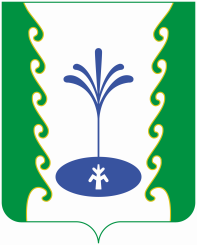 СОВЕТСЕЛЬСКОГО ПОСЕЛЕНИЯБЕЛЬСКИЙ СЕЛЬСОВЕТМУНИЦИПАЛЬНОГО РАЙОНА ГАФУРИЙСКИЙ РАЙОН РЕСПУБЛИКИ БАШКОРТОСТАНул. Школьная, д. 24а, с. Инзелга, Гафурийский район, РБ, 453057Тел. (34740) 2-37-17, факс (34740) 2-37-18E-mail: BelskySelsovet@ufamts.ru ОГРН 1060242007033, КПП 021901001